检验检测机构资质认定评审子系统打开湖南省市场监督管理局行政审批专家机构评审系统http://222.240.225.75:9112/xzxk_public/#/，并输入用户相关信息后进行登录，进入我的待办。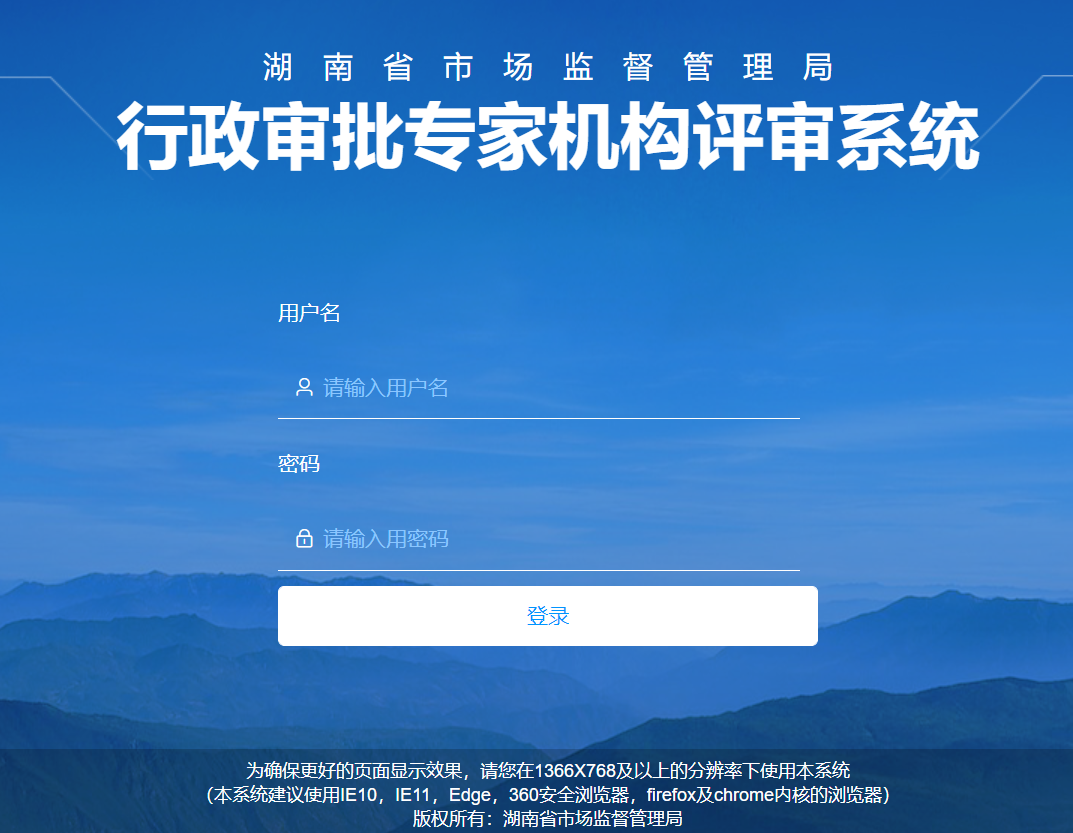 用户名：评审员证号密码：111111检验检测机构资质认定评审子系统专家评审专家登录系统后，在待办列表能看到需要专家评审的机构信息，可根据查询条件查询需要录入评审结果的机构，点击操作上的【专家评审】按钮，进入专家评审页面。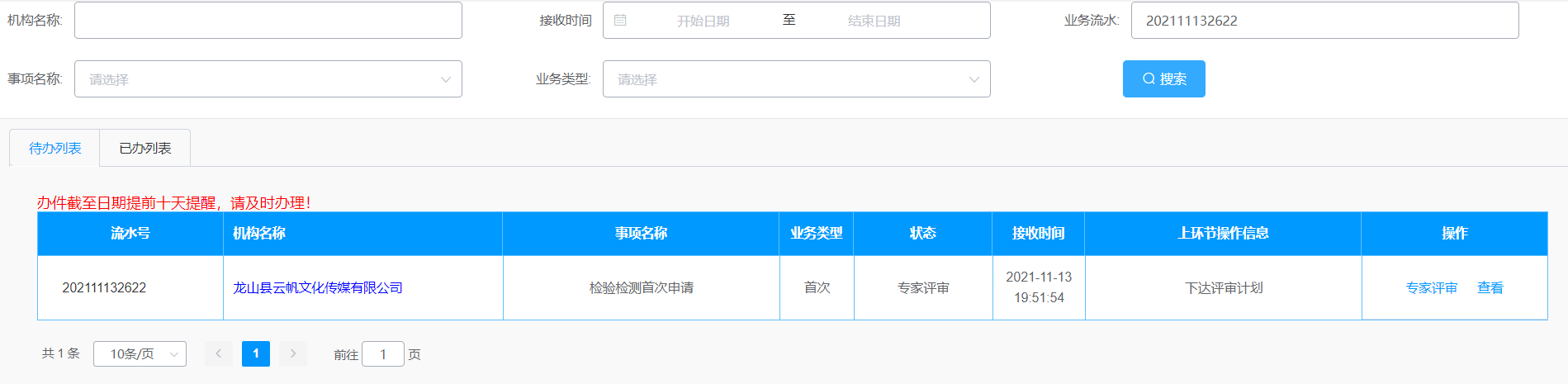 评审意见：展开机构概况，可修改机构信息，录入评审意见，点击【保存】按钮保存。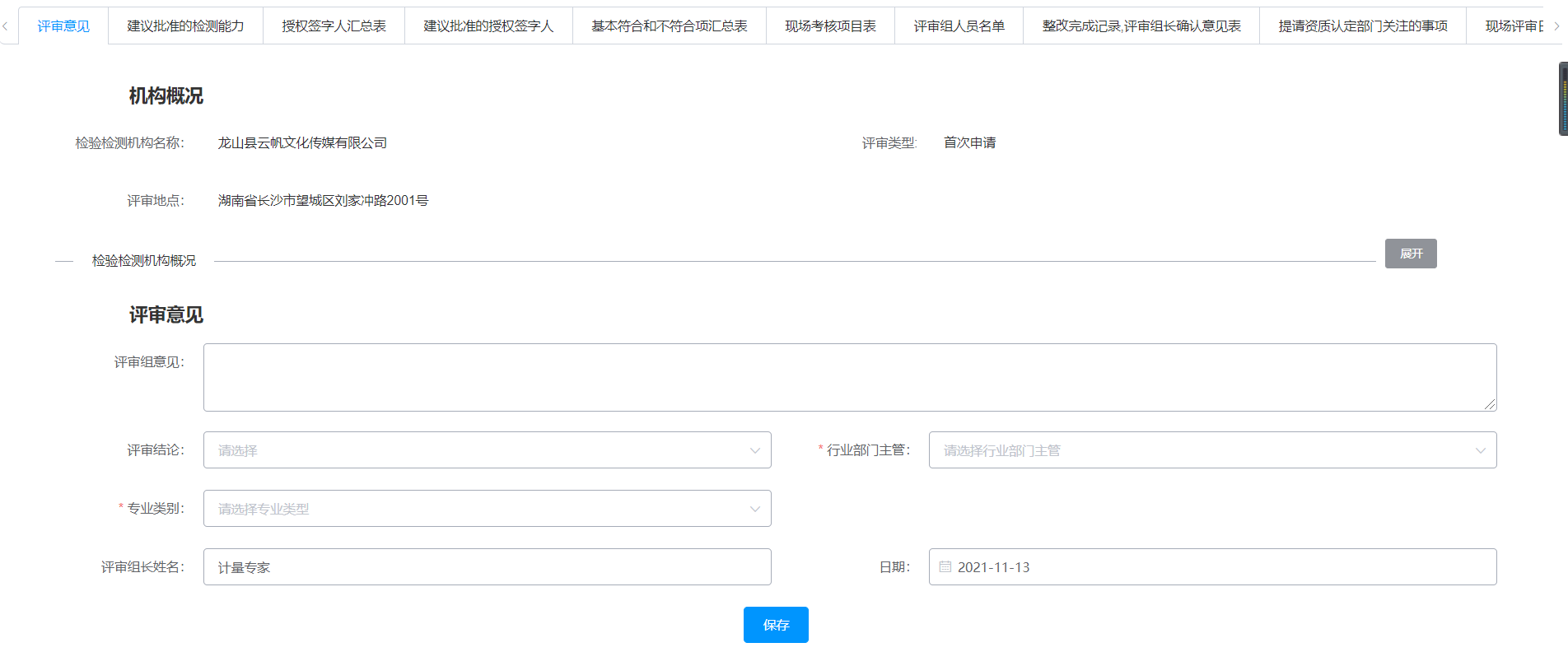 建议批准的检测能力：点击【模板下载】下载评审组确认的检测能力表，机构的能力信息一起自动下载，专家根据评审意见保留可用的能力信息，点击上传即可。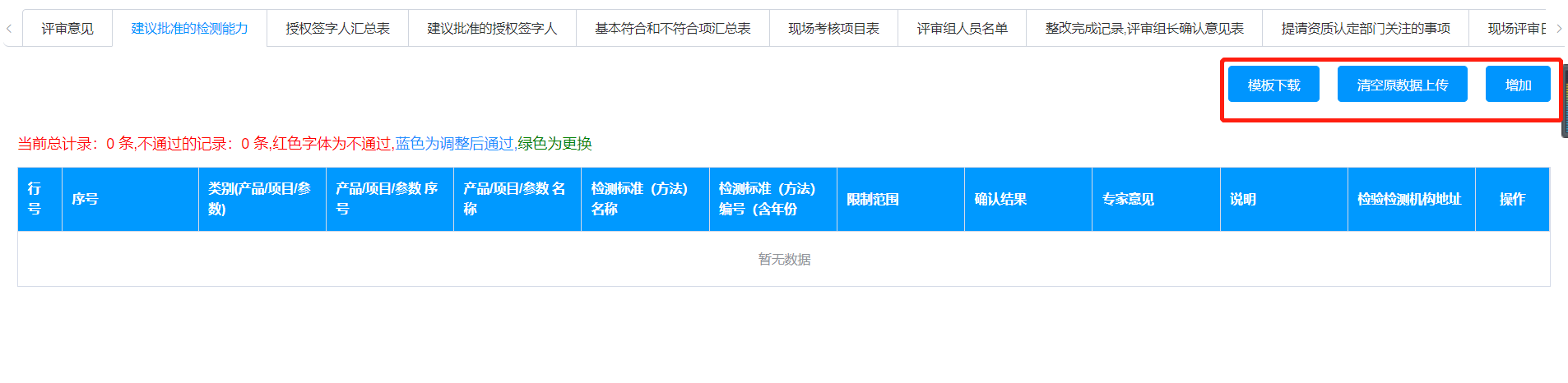 授权签字人汇总表：点击【模板下载】下载授权签字人一览表，按模板格式填写内容后上传，同时可单独编辑授权签字人信息。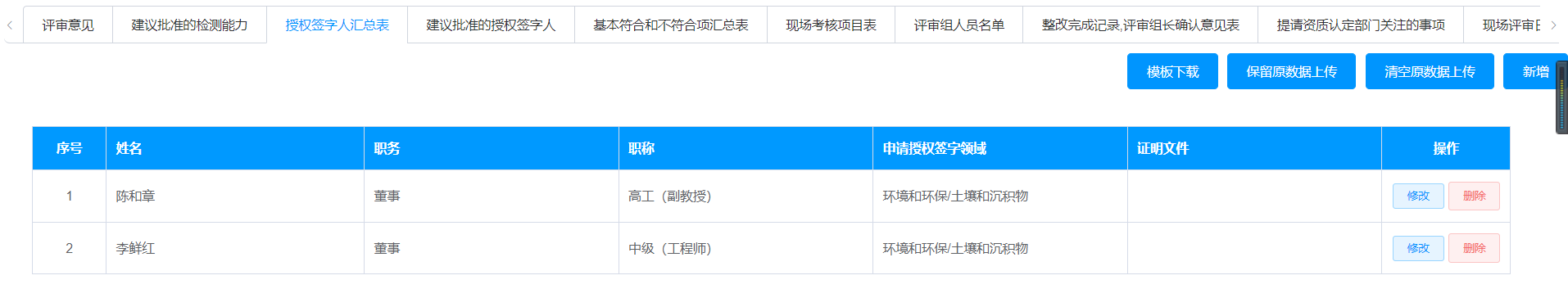 建议批准的授权签字人：点击【评价模板下载】，下载授权签字人评价表，按模板格式填写内容上传；同时也可点击【评价】按钮，单独评价。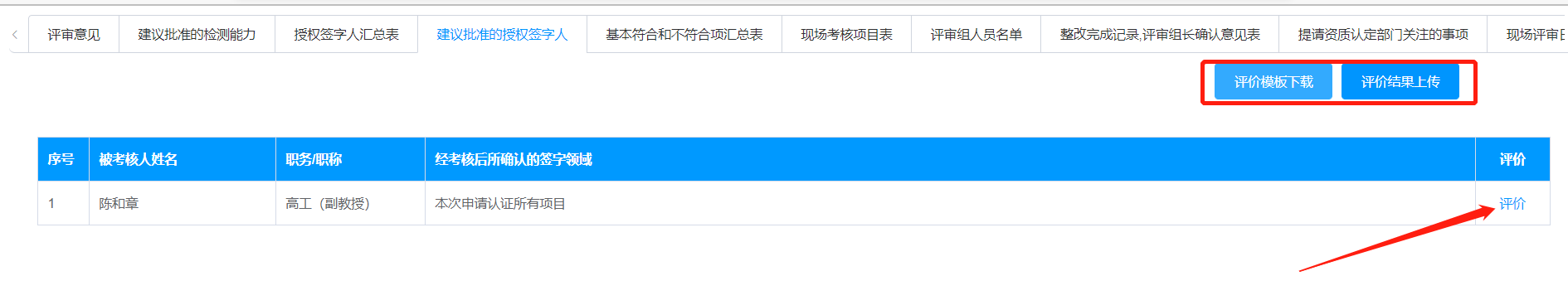 基本符合和不符合项汇总表：点击【模板下载】，下载模板，并按模板格式填写内容上传，并点击【保存】按钮，保存。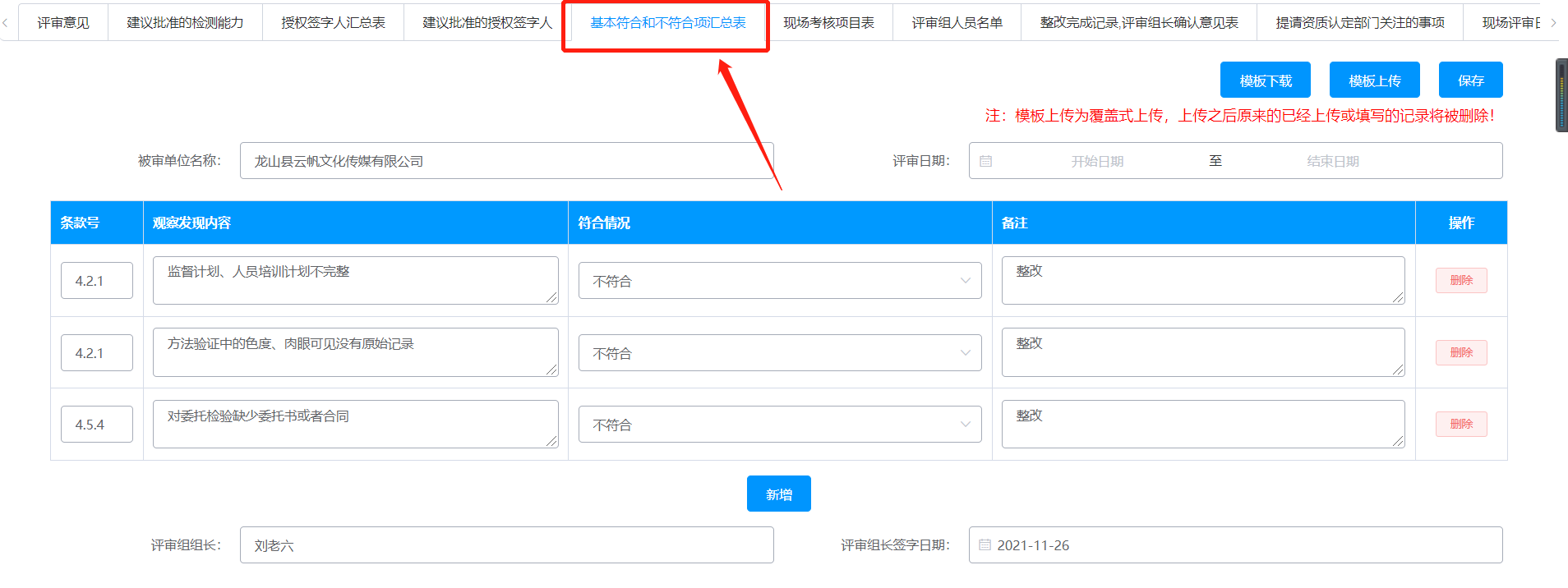 现场考核项目表：点击【模板下载】，下载模板，并按模板格式填写内容上传。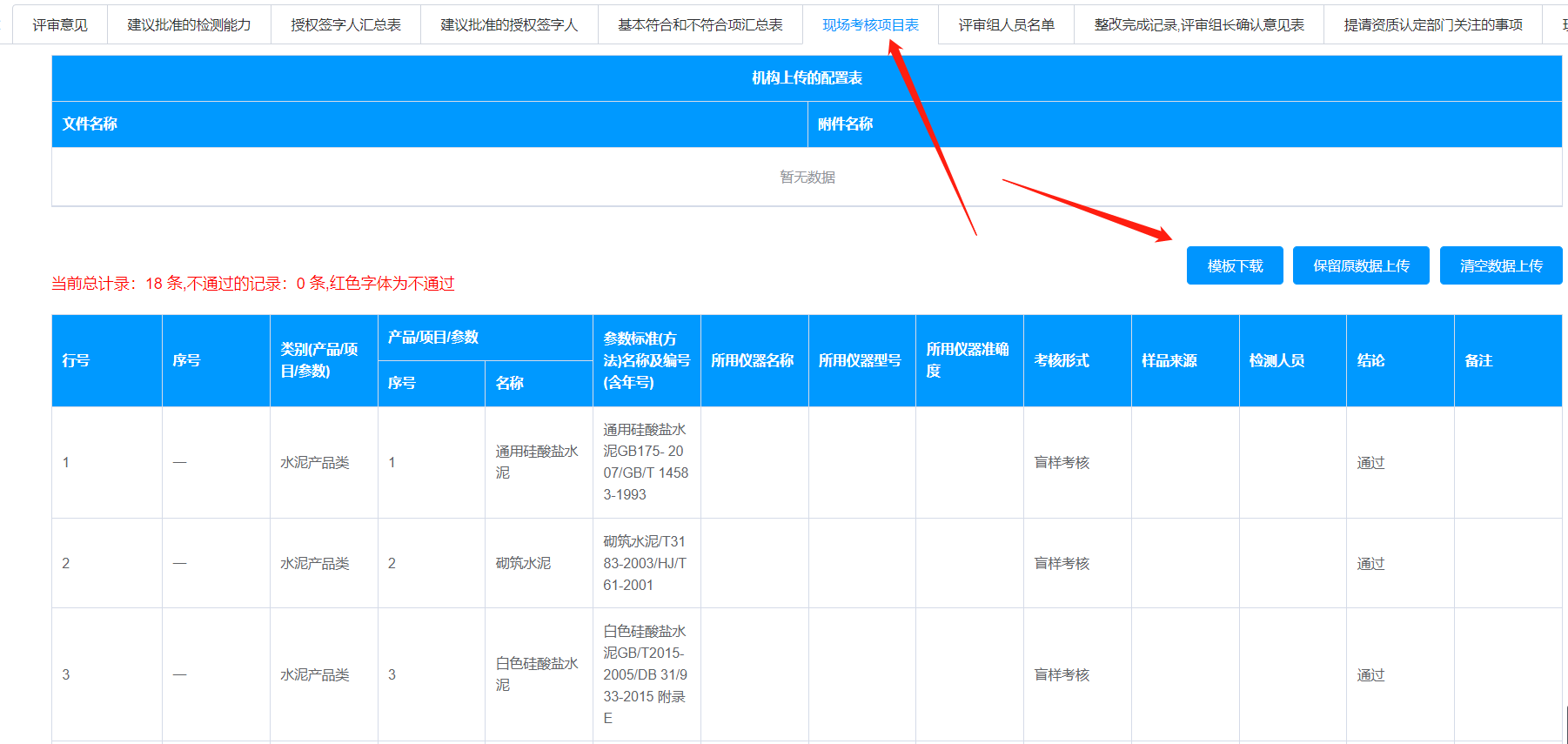 评审组人员名单：填写评审内容，点击保存即可。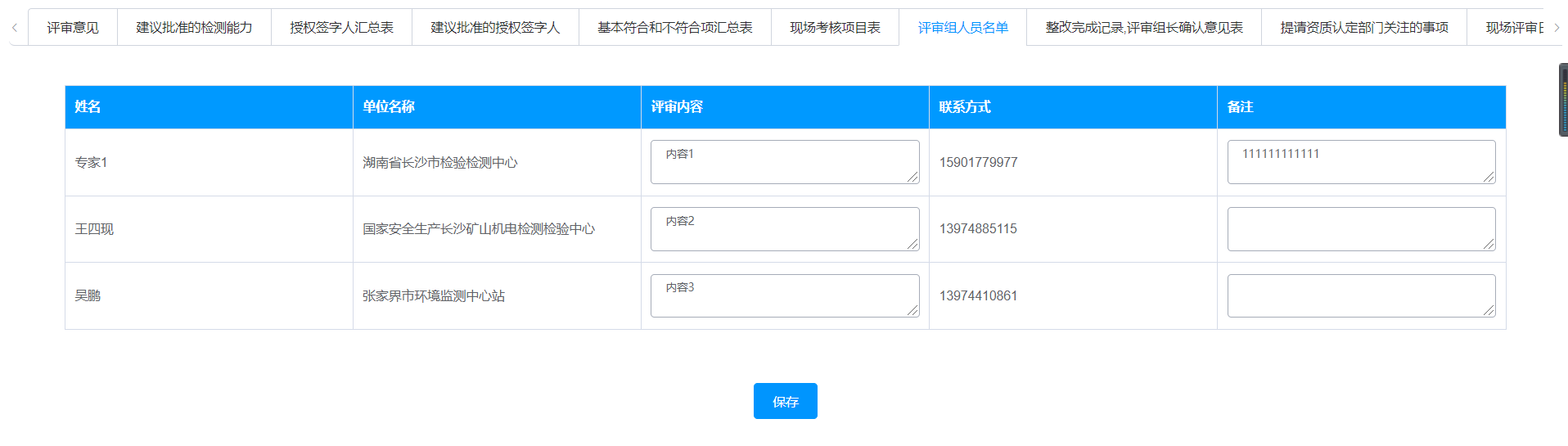 整改完成记录,评审组长确认意见表：填写整改情况和整改完成情况意见，点击保存即可。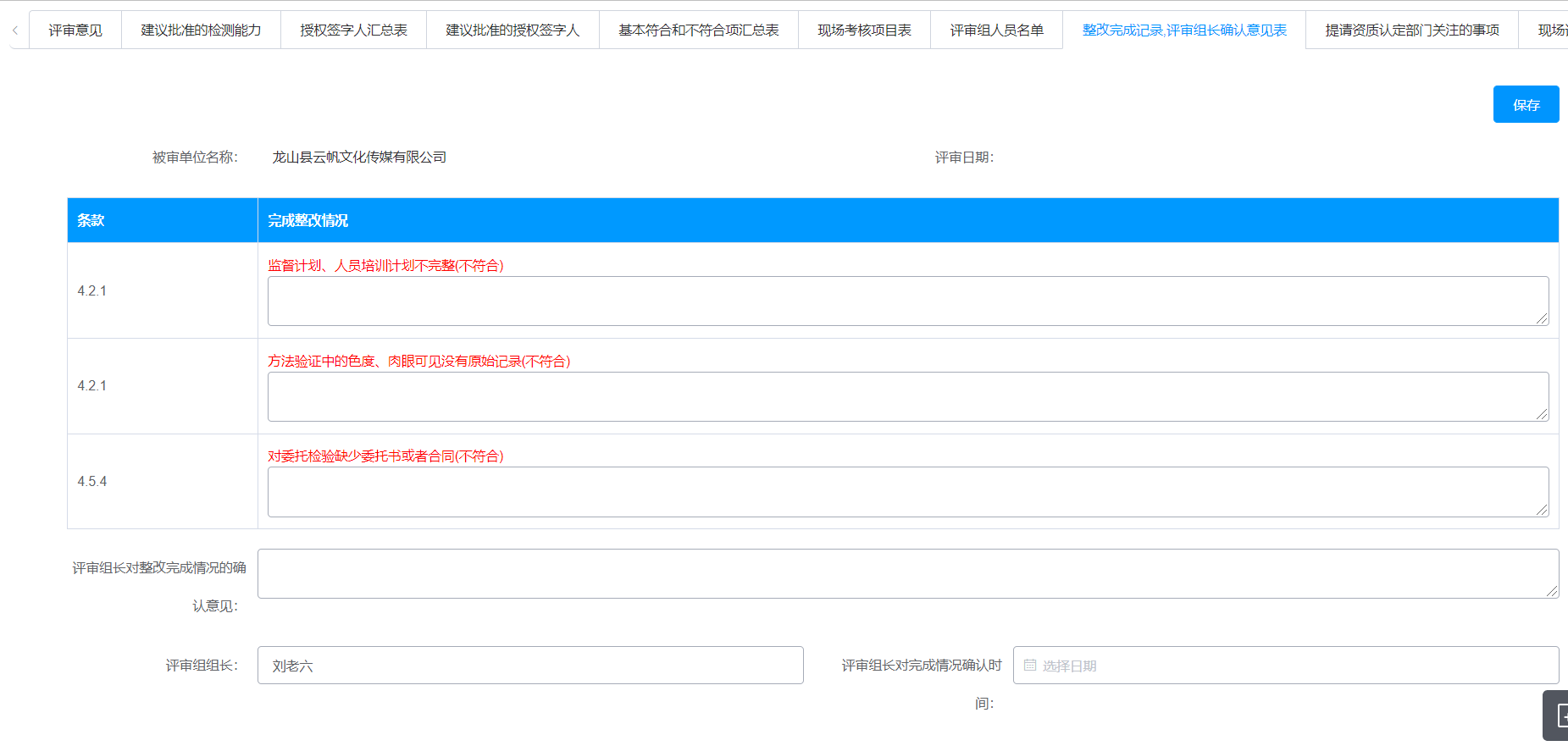 提请资质认定部门关注的事项：根据实际情况填写相应内容，点击保存即可。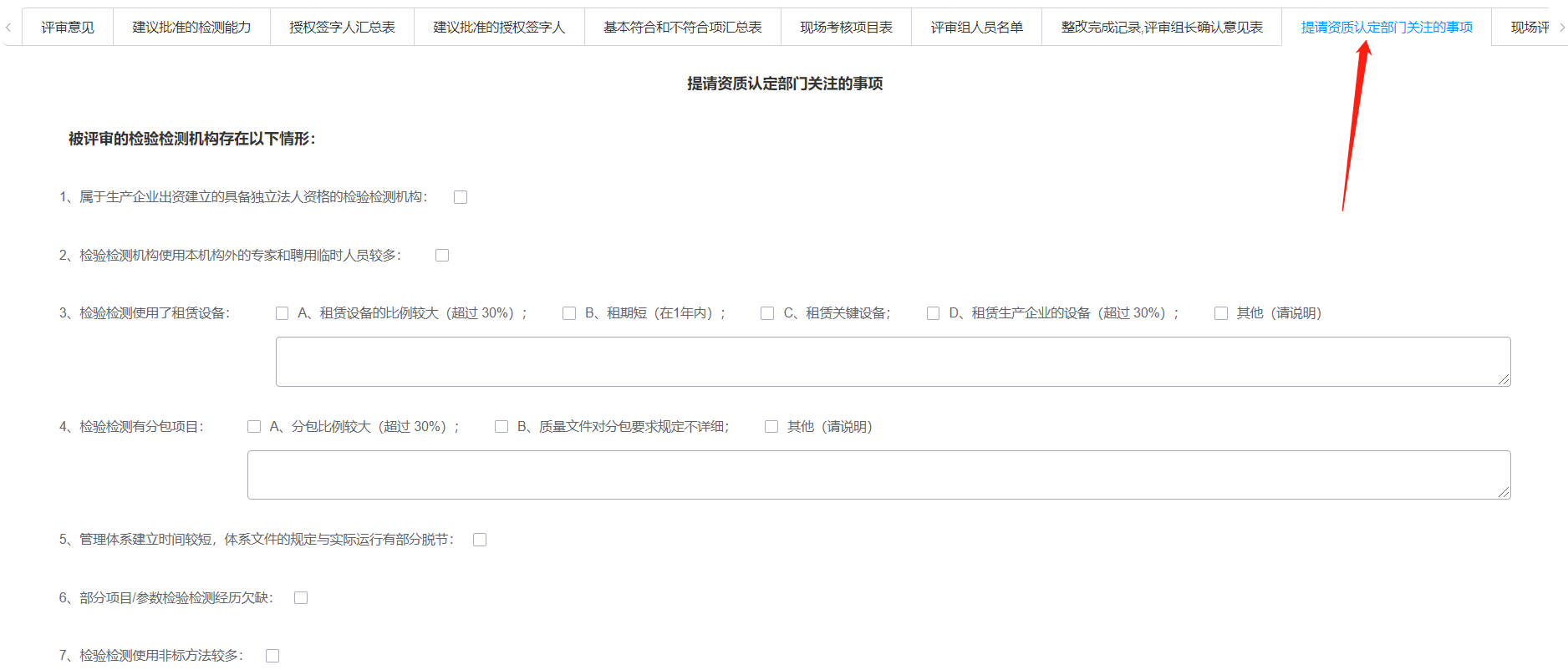 现场评审日程表：点击【模板下载】下载现场评审日常表，按模板内容填写上传，补录评审日期和评审地点后，点击保存即可。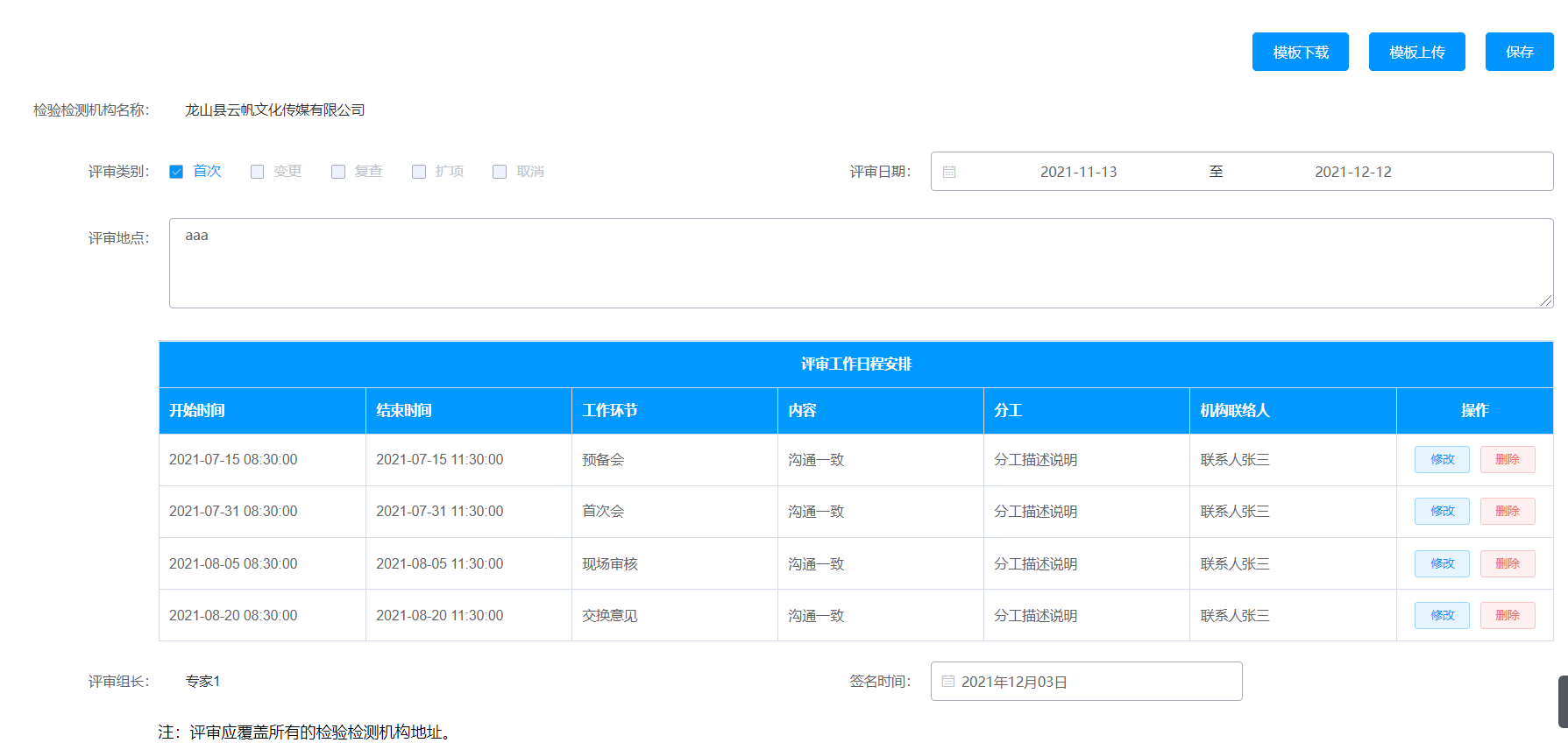 附件材料：上传专家评审环节需上传的相关附件，若需要补充材料的，可点击添加按钮补充。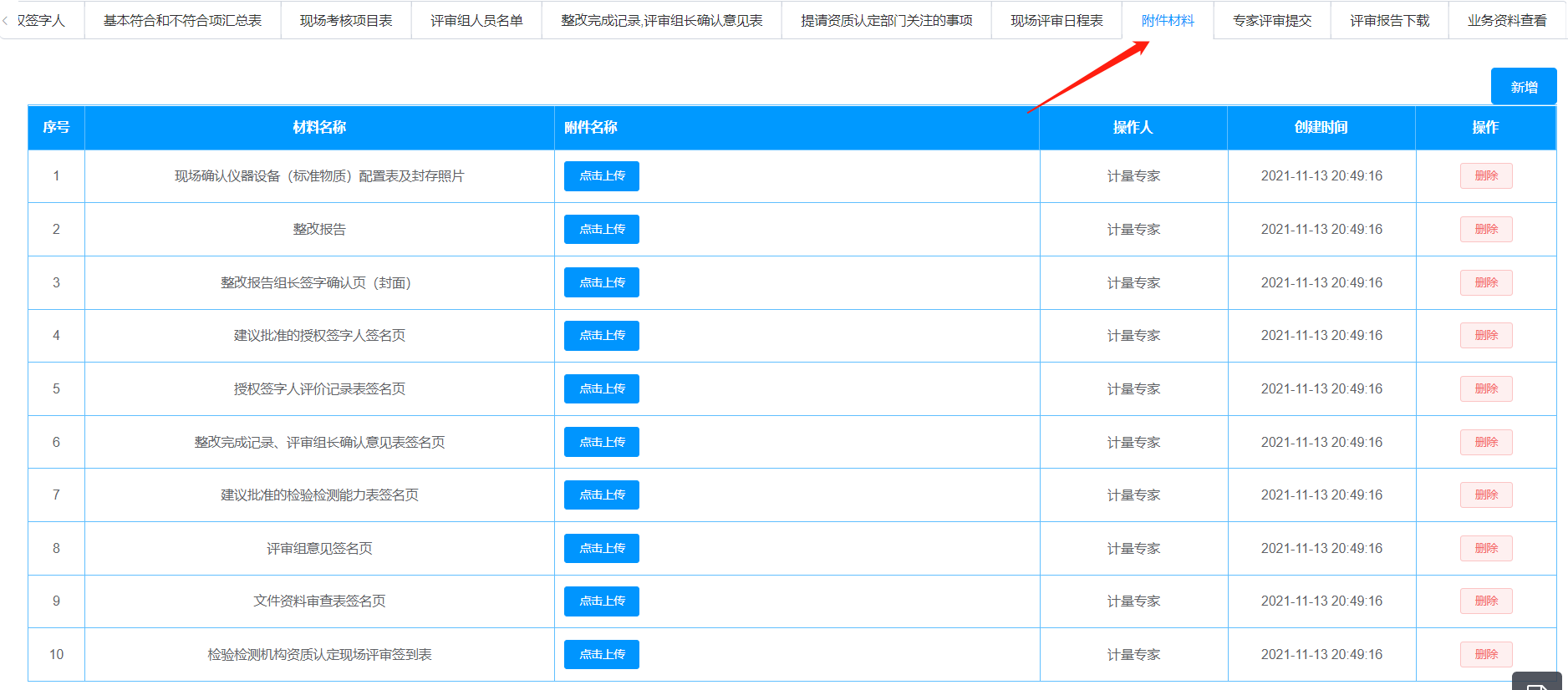 评审报告下载：可下载评审报告和其他现场核出需要的相关材料。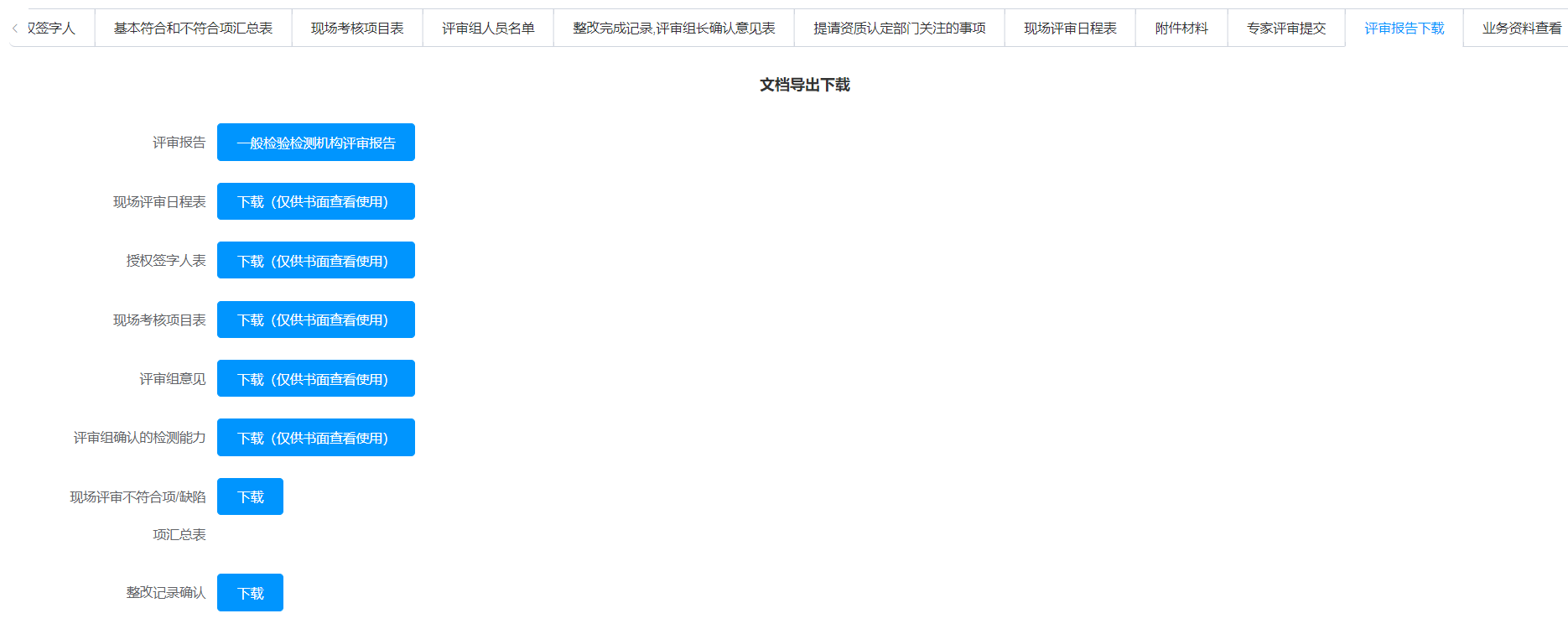 业务资料查看：可查看申请人提交的申请书内容和当前流程环节信息。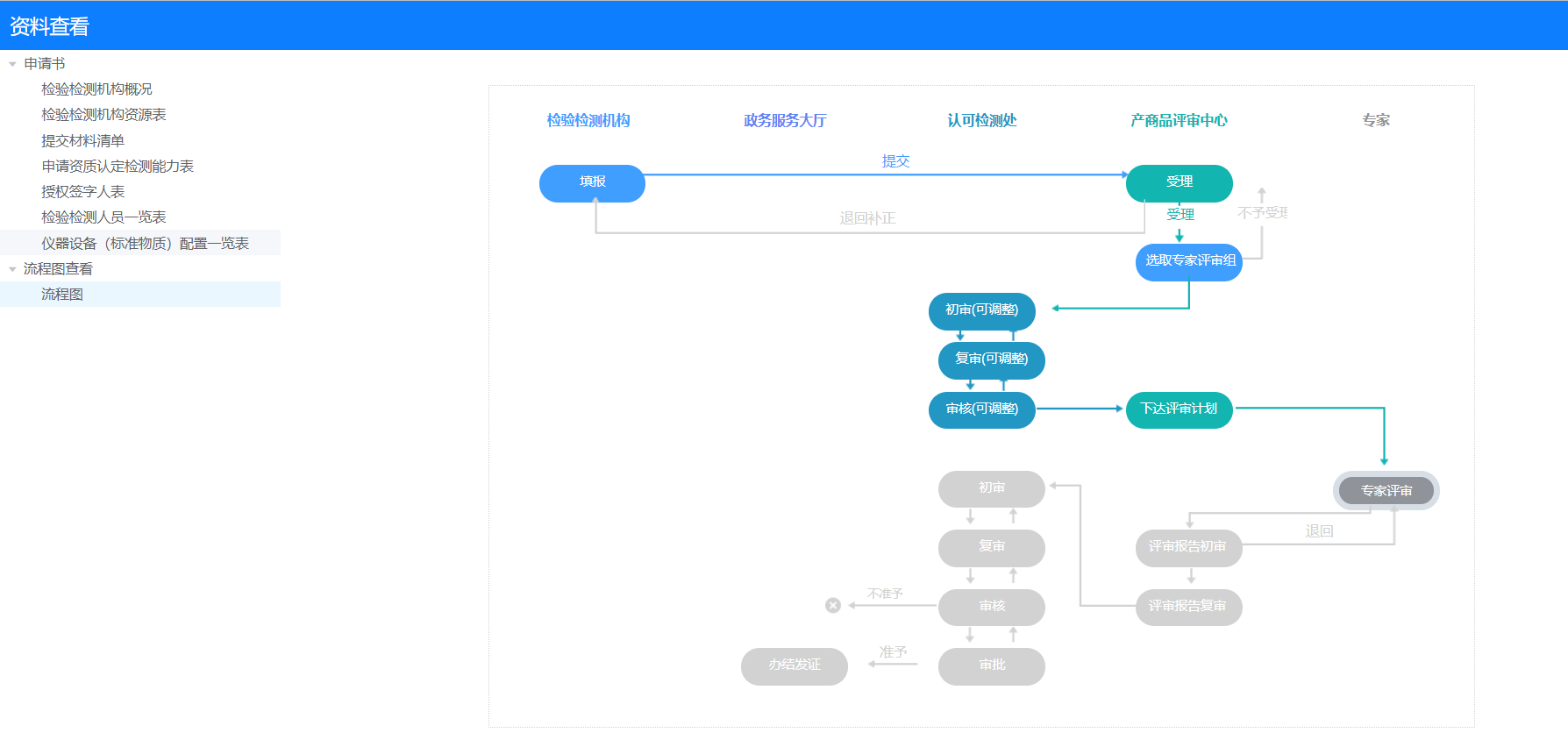 专家评审提交：专家将评审信息都填写完材料上传完后，录入办理意见，点击【发送】提交。